Shake My Sillies OutMusic by Raffi, words by Bert and Bonnie Simpson 1977or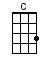 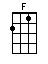 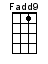 I’m gonna [F] shake, shake, shake my sillies out[C7] Shake, shake [F] shake my sillies outShake, shake, shake my sillies out and[C7] Wiggle my waggles a-[F]wayI’m gonna [F] clap, clap, clap my crazies out[C7] Clap, clap [F] clap my crazies outClap, clap, clap my crazies out and[C7] Wiggle my waggles a-[F]wayI’m gonna [F] stretch, stretch, stretch my stretchies out[C7] Stretch, stretch [F] stretch my stretchies outStretch, stretch, stretch my stretchies out and[C7] Wiggle my waggles a-[F]wayI’m gonna [F] yawn, yawn, yawn my sleepies out[C7] Yawn, yawn [F] yawn my sleepies outYawn, yawn, yawn my sleepies out and[C7] Wiggle my waggles a-[F]wayI’m gonna [F] shake, shake, shake my sillies out[C7] Shake, shake [F] shake my sillies outShake, shake, shake my sillies out and[C7] Wiggle my waggles a-[F]way [F] [C7] [F]www.bytownukulele.ca